Universidade Metropolitana de Santos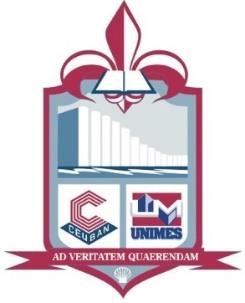 Extensão Universitária 2018.2 - EaD– Grupo de estudos sobre Paulo Freire
– III Colóquio Paulo Freire
– I Simpósio de Ciências Humanas: “Mídia e Sociedade do Espetáculo”
– Semana da Pedagogia: 50 anos da pedagogia do oprimido
– A inclusão dos surdos na escola: um novo professor para um novo aluno
– A brinquedoteca em diferentes contextos
– Ensinos e métodos da língua para os anos iniciais do ensino fundamental
– II Seminário “A prática profissional do assistente social e os desafios na atualidade”
– II Simpósio de educação especial “A educação especial e a práxis inclusiva na contemporaneidade”
– Empregabilidade em tempos de crise
– Políticas públicas e cidadania
– Políticas públicas de incentivo ao microempreendedor
– A química dos óleos e gorduras
– Sociedade e meio ambiente
– Implantação de coleta seletiva
– Introdução a legislação ambiental
– Fotografia, História e Leitura de Imagens
– Guia prático da pesquisa acadêmica na internet
– Comportamento do consumidor
– Comunicação empresarial, com foco em gestão de crise
– Business Model Canvas ou Quadro de Modelo de Negócios
– Técnicas de negociação
– Gestão de contratos administrativos
– Técnicas de vendas
– O consumo na sociedade contemporânea
– Racionalidade científica e Imaginação Poética: Do que se trata?
– Simpósio de Ensino de Ciências
– Uso da internet em sala de aula
– História da arte: Grécia
– Oficina de fantoche
– Jornada Interdisciplinar: Artes/Letras/Música: Cultura e Arte
– Poéticas do desenho – Oficina de desenho
– E – Galeria
– Passo a passo para edição digital de partituras musicais
– Matemática do dia a dia
– Sexo e abuso – como o professor pode identificar?